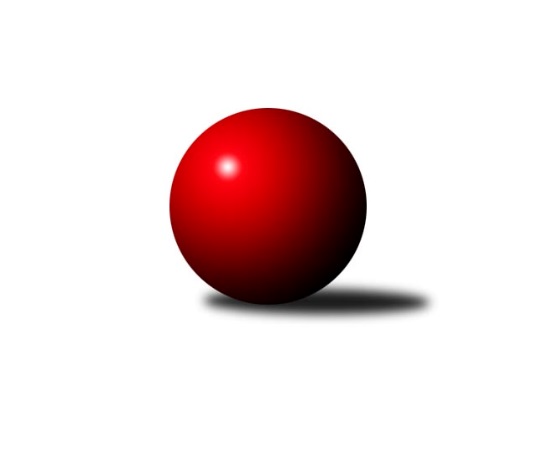 Č.17Ročník 2015/2016	9.3.2016Nejlepšího výkonu v tomto kole: 2454 dosáhlo družstvo: TJ Unie Hlubina COkresní přebor Ostrava  2015/2016Výsledky 17. kolaSouhrnný přehled výsledků:TJ Unie Hlubina˝D˝	- TJ Unie Hlubina˝B˝	2.5:5.5	2337:2344	6.0:6.0	7.3.TJ Unie Hlubina E	- TJ Unie Hlubina C	1:7	2334:2454	3.0:9.0	8.3.TJ Sokol Bohumín E	- SKK Ostrava˝D˝	7:1	2370:2240	10.0:2.0	8.3.TJ VOKD Poruba C	- TJ Sokol Michálkovice ˝B˝	6:2	2248:2135	7.0:5.0	9.3.SKK Ostrava C	- TJ Sokol Bohumín D	4:4	2236:2208	5.0:7.0	9.3.Tabulka družstev:	1.	SKK Ostrava C	16	13	1	2	91.0 : 37.0 	120.5 : 71.5 	 2355	27	2.	TJ Unie Hlubina C	15	12	1	2	89.0 : 31.0 	117.5 : 62.5 	 2380	25	3.	SKK Ostrava˝D˝	15	10	1	4	67.0 : 53.0 	88.5 : 91.5 	 2346	21	4.	TJ VOKD Poruba C	15	9	0	6	66.0 : 54.0 	96.5 : 83.5 	 2313	18	5.	TJ Sokol Bohumín E	16	9	0	7	72.0 : 56.0 	106.5 : 85.5 	 2283	18	6.	TJ Sokol Bohumín D	15	7	1	7	63.0 : 57.0 	90.0 : 90.0 	 2285	15	7.	TJ Unie Hlubina˝B˝	15	7	1	7	57.5 : 62.5 	97.0 : 83.0 	 2301	15	8.	TJ Sokol Michálkovice ˝B˝	16	6	0	10	52.5 : 75.5 	82.0 : 110.0 	 2253	12	9.	TJ Sokol Bohumín F	15	5	0	10	51.0 : 69.0 	73.0 : 107.0 	 2232	10	10.	TJ Unie Hlubina˝D˝	16	4	1	11	47.5 : 80.5 	81.5 : 110.5 	 2225	9	11.	TJ Unie Hlubina E	16	0	0	16	23.5 : 104.5 	67.0 : 125.0 	 2133	0Podrobné výsledky kola:	 TJ Unie Hlubina˝D˝	2337	2.5:5.5	2344	TJ Unie Hlubina˝B˝	František Sedláček	 	 192 	 185 		377 	 1:1 	 380 	 	191 	 189		Josef Hájek	Libor Pšenica	 	 188 	 195 		383 	 2:0 	 373 	 	187 	 186		Jiří Břeska	František Tříska	 	 183 	 197 		380 	 0:2 	 405 	 	205 	 200		Martin Ferenčík	Koloman Bagi	 	 198 	 189 		387 	 1:1 	 387 	 	190 	 197		Petr Foniok	Alena Koběrová	 	 181 	 218 		399 	 0:2 	 408 	 	184 	 224		Lubomír Jančar	Hana Vlčková	 	 196 	 215 		411 	 2:0 	 391 	 	188 	 203		Josef Kyjovskýrozhodčí: Nejlepší výkon utkání: 411 - Hana Vlčková	 TJ Unie Hlubina E	2334	1:7	2454	TJ Unie Hlubina C	David Mičúnek	 	 208 	 188 		396 	 1:1 	 413 	 	199 	 214		Karel Kudela	Veronika Rybářová	 	 190 	 198 		388 	 0:2 	 407 	 	199 	 208		Josef Navalaný	Michal Brablec	 	 181 	 187 		368 	 0:2 	 386 	 	188 	 198		Radim Konečný	Jiří Štroch	 	 168 	 204 		372 	 0:2 	 420 	 	213 	 207		Pavel Marek	Daniel Herák	 	 183 	 203 		386 	 0:2 	 426 	 	215 	 211		Rudolf Riezner	Libor Mendlík	 	 211 	 213 		424 	 2:0 	 402 	 	195 	 207		Roman Grünerrozhodčí: Nejlepší výkon utkání: 426 - Rudolf Riezner	 TJ Sokol Bohumín E	2370	7:1	2240	SKK Ostrava˝D˝	David Zahradník	 	 183 	 204 		387 	 2:0 	 357 	 	181 	 176		Antonín Pálka	Lukáš Modlitba	 	 202 	 231 		433 	 2:0 	 385 	 	198 	 187		Bohumil Klimša	Kateřina Honlová	 	 183 	 212 		395 	 1:1 	 383 	 	169 	 214		Jaroslav Čapek	Martin Ševčík	 	 168 	 213 		381 	 1:1 	 390 	 	201 	 189		Jiří Koloděj	Miroslava Ševčíková	 	 201 	 199 		400 	 2:0 	 362 	 	173 	 189		Miroslav Koloděj	Andrea Rojová	 	 184 	 190 		374 	 2:0 	 363 	 	182 	 181		Tereza Vargovározhodčí: Nejlepší výkon utkání: 433 - Lukáš Modlitba	 TJ VOKD Poruba C	2248	6:2	2135	TJ Sokol Michálkovice ˝B˝	Helena Hýžová	 	 165 	 178 		343 	 0:2 	 381 	 	198 	 183		Martin Ščerba	Radim Bezruč	 	 187 	 185 		372 	 2:0 	 348 	 	181 	 167		Tomáš Papala	Zdeněk Mžik	 	 197 	 215 		412 	 1:1 	 374 	 	198 	 176		Jan Zych	Jakub Hlubek	 	 194 	 190 		384 	 2:0 	 370 	 	189 	 181		Josef Paulus	Vladimír Rada	 	 166 	 155 		321 	 0:2 	 379 	 	178 	 201		Oldřich Bidrman	Milan Pčola	 	 211 	 205 		416 	 2:0 	 283 	 	133 	 150		Radomíra Kaškovározhodčí: Nejlepší výkon utkání: 416 - Milan Pčola	 SKK Ostrava C	2236	4:4	2208	TJ Sokol Bohumín D	Miroslav Heczko	 	 183 	 206 		389 	 0:2 	 420 	 	209 	 211		Miroslav Paloc	Rostislav Hrbáč	 	 154 	 182 		336 	 0:2 	 384 	 	194 	 190		René Světlík	Miroslav Futerko ml.	 	 192 	 176 		368 	 1:1 	 373 	 	204 	 169		Jan Kohutek	Oldřich Stolařík	 	 159 	 184 		343 	 0:2 	 356 	 	164 	 192		Markéta Kohutková	Martin Futerko	 	 206 	 204 		410 	 2:0 	 350 	 	175 	 175		Kamila Vichrová	Miroslav Futerko	 	 198 	 192 		390 	 2:0 	 325 	 	153 	 172		Vlastimil Pacutrozhodčí: Nejlepší výkon utkání: 420 - Miroslav PalocPořadí jednotlivců:	jméno hráče	družstvo	celkem	plné	dorážka	chyby	poměr kuž.	Maximum	1.	Martin Futerko 	SKK Ostrava C	418.23	289.0	129.2	4.9	5/5	(434)	2.	Lukáš Modlitba 	TJ Sokol Bohumín E	415.16	289.5	125.6	5.3	5/5	(447)	3.	Rudolf Riezner 	TJ Unie Hlubina C	414.69	284.8	129.9	5.7	3/3	(436)	4.	Pavel Marek 	TJ Unie Hlubina C	408.23	280.9	127.3	5.2	3/3	(437)	5.	Jiří Koloděj 	SKK Ostrava˝D˝	407.85	282.8	125.1	5.3	4/4	(441)	6.	Jan Zych 	TJ Sokol Michálkovice ˝B˝	405.00	281.2	123.8	7.2	5/5	(443)	7.	Miroslav Futerko 	SKK Ostrava C	402.85	279.7	123.2	6.0	5/5	(445)	8.	Václav Rábl 	TJ Unie Hlubina C	402.67	278.2	124.4	7.1	3/3	(450)	9.	Zdeněk Zhýbala 	TJ Sokol Michálkovice ˝B˝	402.13	282.3	119.9	5.9	4/5	(457)	10.	René Světlík 	TJ Sokol Bohumín D	401.84	276.7	125.1	6.6	4/4	(450)	11.	Eva Marková 	TJ Unie Hlubina C	401.81	277.6	124.2	9.1	3/3	(444)	12.	Miroslav Paloc 	TJ Sokol Bohumín D	401.04	283.3	117.7	7.8	4/4	(437)	13.	Miroslav Koloděj 	SKK Ostrava˝D˝	400.06	283.6	116.5	9.0	4/4	(421)	14.	Kateřina Honlová 	TJ Sokol Bohumín E	399.78	275.8	124.0	7.2	5/5	(422)	15.	Tomáš Kubát 	SKK Ostrava C	399.07	279.2	119.9	8.8	5/5	(430)	16.	Zdeněk Hebda 	TJ VOKD Poruba C	398.90	282.8	116.2	9.1	4/5	(428)	17.	Andrea Rojová 	TJ Sokol Bohumín E	398.88	281.6	117.3	9.3	4/5	(427)	18.	Miroslav Heczko 	SKK Ostrava C	397.86	275.6	122.2	7.8	5/5	(421)	19.	Radim Konečný 	TJ Unie Hlubina C	397.40	277.2	120.2	7.4	3/3	(417)	20.	Pavel Kubina 	SKK Ostrava˝D˝	396.89	276.7	120.2	9.6	4/4	(426)	21.	Libor Pšenica 	TJ Unie Hlubina˝D˝	395.45	281.8	113.7	8.0	5/5	(443)	22.	Zdeněk Mžik 	TJ VOKD Poruba C	394.06	272.0	122.1	7.8	5/5	(424)	23.	Ladislav Míka 	TJ VOKD Poruba C	393.51	273.4	120.1	7.7	5/5	(420)	24.	Stanislav Sliwka 	TJ Sokol Bohumín F	392.56	275.0	117.5	6.4	5/5	(445)	25.	Helena Hýžová 	TJ VOKD Poruba C	392.33	277.7	114.6	8.9	5/5	(414)	26.	Josef Kyjovský 	TJ Unie Hlubina˝B˝	390.28	272.6	117.7	8.1	5/5	(438)	27.	Jaroslav Čapek 	SKK Ostrava˝D˝	389.03	281.2	107.8	8.4	4/4	(407)	28.	Josef Paulus 	TJ Sokol Michálkovice ˝B˝	388.13	274.2	113.9	9.8	5/5	(442)	29.	Jiří Číž 	TJ VOKD Poruba C	387.98	284.6	103.4	11.9	5/5	(409)	30.	Hana Vlčková 	TJ Unie Hlubina˝D˝	387.58	277.6	110.0	10.5	4/5	(443)	31.	Josef Hájek 	TJ Unie Hlubina˝B˝	387.41	278.1	109.3	8.8	4/5	(455)	32.	Jakub Hlubek 	TJ VOKD Poruba C	387.03	274.1	112.9	10.4	5/5	(401)	33.	Petr Šebestík 	SKK Ostrava˝D˝	385.85	279.5	106.3	11.0	4/4	(425)	34.	Günter Cviner 	TJ Sokol Bohumín F	385.69	282.1	103.6	10.8	5/5	(424)	35.	Hana Zaškolná 	TJ Sokol Bohumín D	385.42	270.7	114.8	9.8	3/4	(405)	36.	Lubomír Jančar 	TJ Unie Hlubina˝B˝	384.80	276.2	108.6	11.3	4/5	(408)	37.	Jaroslav Kecskés 	TJ Unie Hlubina˝D˝	384.07	276.1	107.9	9.6	4/5	(435)	38.	Ladislav Štafa 	TJ Sokol Bohumín F	383.71	273.7	110.0	9.7	4/5	(422)	39.	Jiří Břeska 	TJ Unie Hlubina˝B˝	381.09	268.0	113.1	9.4	5/5	(405)	40.	Martin Ferenčík 	TJ Unie Hlubina˝B˝	379.88	278.0	101.8	11.3	4/5	(429)	41.	Radim Bezruč 	TJ VOKD Poruba C	379.33	279.4	100.0	11.8	4/5	(424)	42.	Libor Mendlík 	TJ Unie Hlubina E	379.21	261.8	117.5	9.0	4/5	(425)	43.	Miroslava Ševčíková 	TJ Sokol Bohumín E	378.42	271.0	107.4	8.6	4/5	(436)	44.	Jan Kohutek 	TJ Sokol Bohumín D	378.31	273.1	105.3	10.9	3/4	(412)	45.	Jan Petrovič 	TJ Unie Hlubina˝B˝	378.30	268.0	110.3	8.6	5/5	(433)	46.	Miroslav Futerko ml. 	SKK Ostrava C	376.67	276.1	100.6	13.8	5/5	(416)	47.	Martin Ščerba 	TJ Sokol Michálkovice ˝B˝	376.38	270.6	105.8	10.3	5/5	(416)	48.	Karel Kudela 	TJ Unie Hlubina C	375.83	272.5	103.3	12.5	3/3	(413)	49.	Bohumil Klimša 	SKK Ostrava˝D˝	375.54	273.0	102.5	10.8	4/4	(422)	50.	Kamila Vichrová 	TJ Sokol Bohumín D	374.29	268.4	105.9	9.8	4/4	(422)	51.	Rostislav Hrbáč 	SKK Ostrava C	373.16	272.2	101.0	11.5	4/5	(420)	52.	Veronika Rybářová 	TJ Unie Hlubina E	371.16	268.8	102.4	12.7	5/5	(428)	53.	Radmila Pastvová 	TJ Unie Hlubina C	370.25	262.5	107.8	10.3	2/3	(394)	54.	David Zahradník 	TJ Sokol Bohumín E	370.21	270.1	100.1	10.5	5/5	(409)	55.	Michal Borák 	TJ Sokol Michálkovice ˝B˝	366.91	263.2	103.7	10.8	4/5	(426)	56.	Daniel Herák 	TJ Unie Hlubina E	364.40	271.6	92.8	14.9	5/5	(416)	57.	Alena Koběrová 	TJ Unie Hlubina˝D˝	363.71	264.7	99.1	13.3	4/5	(399)	58.	Tereza Vargová 	SKK Ostrava˝D˝	362.67	268.7	94.0	15.3	3/4	(363)	59.	Petr Lembard 	TJ Sokol Bohumín F	362.30	264.7	97.6	14.3	5/5	(400)	60.	Markéta Kohutková 	TJ Sokol Bohumín D	362.04	267.2	94.8	14.5	4/4	(426)	61.	Tomáš Papala 	TJ Sokol Michálkovice ˝B˝	359.56	258.8	100.8	13.2	4/5	(387)	62.	Pavel Rybář 	TJ Unie Hlubina E	359.54	263.6	96.0	13.9	4/5	(404)	63.	Vlastimil Pacut 	TJ Sokol Bohumín D	359.21	261.4	97.9	12.6	4/4	(415)	64.	Vladimír Sládek 	TJ Sokol Bohumín F	358.68	264.9	93.8	13.1	5/5	(415)	65.	František Sedláček 	TJ Unie Hlubina˝D˝	357.17	263.2	93.9	14.8	4/5	(437)	66.	František Modlitba 	TJ Sokol Bohumín E	352.55	258.7	93.9	15.2	5/5	(420)	67.	Michaela Černá 	TJ Unie Hlubina C	352.00	251.5	100.5	14.6	3/3	(419)	68.	Martin Ševčík 	TJ Sokol Bohumín E	349.12	259.3	89.8	16.9	5/5	(418)	69.	Radek Richter 	TJ Sokol Bohumín F	345.25	257.0	88.3	14.3	4/5	(378)	70.	Radomíra Kašková 	TJ Sokol Michálkovice ˝B˝	327.50	250.8	76.8	22.5	4/5	(384)	71.	David Mičúnek 	TJ Unie Hlubina E	324.91	241.5	83.4	18.7	4/5	(396)		Štefan Dendis 	TJ Sokol Bohumín F	423.00	293.0	130.0	6.2	3/5	(441)		Vojtěch Zaškolný 	TJ Sokol Bohumín D	416.00	284.0	132.0	9.0	1/4	(416)		Jaroslav Klekner 	TJ Unie Hlubina E	413.00	279.2	133.8	4.2	3/5	(434)		Petr Jurášek 	TJ Sokol Michálkovice ˝B˝	401.67	289.0	112.7	9.5	3/5	(425)		Radek Říman 	TJ Sokol Michálkovice ˝B˝	401.33	281.9	119.4	8.9	2/5	(441)		Josef Navalaný 	TJ Unie Hlubina C	399.00	281.2	117.8	8.6	1/3	(428)		Pavel Krompolc 	TJ Unie Hlubina˝B˝	398.47	288.4	110.1	8.7	3/5	(423)		Dalibor Hamrozy 	TJ Sokol Bohumín D	397.00	266.0	131.0	5.0	1/4	(397)		Roman Grüner 	TJ Unie Hlubina˝B˝	396.20	282.8	113.4	10.4	3/5	(437)		Milan Pčola 	TJ VOKD Poruba C	393.00	278.7	114.3	4.7	1/5	(416)		Oldřich Bidrman 	TJ Sokol Michálkovice ˝B˝	384.67	264.0	120.7	10.7	3/5	(406)		Pavlína Křenková 	TJ Sokol Bohumín F	384.25	271.3	113.0	10.8	2/5	(404)		Petr Řepecky 	TJ Sokol Michálkovice ˝B˝	376.42	264.9	111.5	9.6	3/5	(426)		Alžběta Ferenčíková 	TJ Unie Hlubina˝B˝	374.67	273.3	101.3	11.7	1/5	(387)		Petr Foniok 	TJ Unie Hlubina˝B˝	374.67	266.3	108.3	10.2	2/5	(419)		Koloman Bagi 	TJ Unie Hlubina˝D˝	371.11	271.7	99.4	10.9	3/5	(407)		František Tříska 	TJ Unie Hlubina˝D˝	369.90	264.7	105.2	11.4	2/5	(399)		Oldřich Stolařík 	SKK Ostrava C	369.77	270.9	98.9	12.2	3/5	(391)		Pavel Chodura 	SKK Ostrava C	364.67	263.0	101.7	11.4	2/5	(402)		Bart Brettschneider 	TJ Unie Hlubina C	362.00	265.0	97.0	13.0	1/3	(362)		Zdeňka Lacinová 	TJ Unie Hlubina˝D˝	361.50	279.0	82.5	18.5	2/5	(379)		Vladimír Rada 	TJ VOKD Poruba C	357.17	263.8	93.3	17.5	3/5	(402)		Antonín Pálka 	SKK Ostrava˝D˝	357.00	263.0	94.0	17.0	1/4	(357)		Monika Slovíková 	TJ Unie Hlubina˝D˝	354.08	258.3	95.8	16.3	3/5	(374)		Jiří Štroch 	TJ Unie Hlubina E	349.38	263.1	86.3	16.8	2/5	(403)		Oldřich Neuverth 	TJ Unie Hlubina˝D˝	349.00	238.3	110.7	11.0	3/5	(385)		Petra Jurášková 	TJ Sokol Michálkovice ˝B˝	345.50	262.0	83.5	17.5	2/5	(358)		Vladimír Korta 	SKK Ostrava˝D˝	343.00	254.0	89.0	13.0	1/4	(343)		Eva Michňová 	TJ Unie Hlubina E	337.58	249.9	87.7	16.8	3/5	(367)		Janka Sliwková 	TJ Sokol Bohumín F	328.17	244.4	83.8	17.7	3/5	(359)		Michal Brablec 	TJ Unie Hlubina E	324.92	239.8	85.1	17.3	2/5	(368)		František Hájek 	TJ VOKD Poruba C	310.22	231.2	79.0	20.6	3/5	(374)		Karolina Chodurová 	SKK Ostrava C	301.00	237.0	64.0	23.0	1/5	(301)		Iveta Mičúnková 	TJ Unie Hlubina E	281.00	236.0	45.0	39.0	1/5	(281)Sportovně technické informace:Starty náhradníků:registrační číslo	jméno a příjmení 	datum startu 	družstvo	číslo startu11903	Helena Hýžová	09.03.2016	TJ VOKD Poruba C	5x10695	Josef Navalaný	08.03.2016	TJ Unie Hlubina C	1x23911	Radomíra Kašková	09.03.2016	TJ Sokol Michálkovice ˝B˝	3x23053	Martin Ščerba	09.03.2016	TJ Sokol Michálkovice ˝B˝	6x11905	Josef Paulus	09.03.2016	TJ Sokol Michálkovice ˝B˝	6x8159	Jan Zych	09.03.2016	TJ Sokol Michálkovice ˝B˝	2x6777	Milan Pčola	09.03.2016	TJ VOKD Poruba C	3x13483	Oldřich Bidrman	09.03.2016	TJ Sokol Michálkovice ˝B˝	3x9243	Vladimír Rada	09.03.2016	TJ VOKD Poruba C	1x23507	Radim Bezruč	09.03.2016	TJ VOKD Poruba C	3x23262	Michal Brablec	08.03.2016	TJ Unie Hlubina E	4x17249	Zdeněk Mžik	09.03.2016	TJ VOKD Poruba C	7x23227	Jakub Hlubek	09.03.2016	TJ VOKD Poruba C	5x23054	Tomáš Papala	09.03.2016	TJ Sokol Michálkovice ˝B˝	6x14065	Josef Kyjovský	07.03.2016	TJ Unie Hlubina˝B˝	5x
Hráči dopsaní na soupisku:registrační číslo	jméno a příjmení 	datum startu 	družstvo	Program dalšího kola:18. kolo14.3.2016	po	17:00	TJ Unie Hlubina C - SKK Ostrava C	15.3.2016	út	17:00	TJ Unie Hlubina˝B˝ - TJ Unie Hlubina E	15.3.2016	út	17:00	TJ Sokol Bohumín D - TJ VOKD Poruba C	16.3.2016	st	17:00	SKK Ostrava˝D˝ - TJ Unie Hlubina˝D˝	17.3.2016	čt	17:00	TJ Sokol Bohumín F - TJ Sokol Bohumín E	Nejlepší šestka kola - absolutněNejlepší šestka kola - absolutněNejlepší šestka kola - absolutněNejlepší šestka kola - absolutněNejlepší šestka kola - dle průměru kuželenNejlepší šestka kola - dle průměru kuželenNejlepší šestka kola - dle průměru kuželenNejlepší šestka kola - dle průměru kuželenNejlepší šestka kola - dle průměru kuželenPočetJménoNázev týmuVýkonPočetJménoNázev týmuPrůměr (%)Výkon7xLukáš ModlitbaBohumín E4336xLukáš ModlitbaBohumín E112.264336xRudolf RieznerHlubina C4264xMiroslav PalocBohumín D111.814202xLibor MendlíkHlubina E4241xMilan PčolaVOKD C111.214167xPavel MarekHlubina C4203xZdeněk MžikVOKD C110.144123xMiroslav PalocBohumín D4207xMartin FuterkoSKK C109.154101xMilan PčolaVOKD C4165xRudolf RieznerHlubina C107.85426